  Little Trees pre-school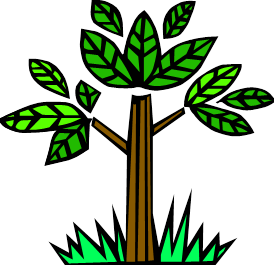 10	Working in partnership with parents and other agencies procedures 10.1	Working in partnership with parents and other agenciesWe believe that families are central in all services we provide for young children. They are involved in all aspects of their child’s care; their views are actively sought, and they are actively involved in the running of the setting in various ways.We work in partnership with local and national agencies to promote the well-being of all children.FamiliesParents are signposted to the policy and procedures of the setting, including the setting’s safeguarding actions and responsibilities under the Prevent Duty, copies of these polices will be given upon request and some are accessible from our website.Parents are made to feel welcome in the setting; they are greeted appropriately.Every effort is made to accommodate parents who have a disability or impairment.The expectations we make on parents are made clear at the point of registration.There is a clear expectation that parents will participate in settling their child at the commencement of a place according to an agreed plan, each plan is individual to the child and can be made at any point of their starting date. There is sufficient opportunity for parents to share necessary information with staff and this is recorded and stored to protect confidentiality.Key persons support parents in their role as the child’s first and most enduring educators.Key persons regularly meet with parents to discuss their child’s learning and development and to share concerns if they arise. An initial chat will be arranged after the first half term of settling this includes Two Year checks. Home/school link books are made available to further discuss daily concerns as well as an open-door policy. Key persons and the setting special educational needs co-ordinator work with parents to carry out an agreed plan to support a child’s special educational needs.Key persons work with parents to carry out any agreed tasks where a child protection plan is in place.Parents are involved in the social and cultural life of the setting and actively contribute, such as stay and play sessions and coffee mornings. As far as possible the service is provided in a flexible way to meet the needs of parents without compromising the needs of children.There are effective means for communicating with parents on all relevant matters and 10.2 Complaints procedure for parents and service users is referred to when necessary.Information about a child and their family is kept confidential within the setting. The exception to this is where there is cause to believe that a child may be suffering, or is likely to suffer, significant harm, or where there are concerns regarding their child’s development that need to be shared with another agency. Parental permission will be sought unless there are reasons not to, to protect the safety of the child.Parental consent is sought to administer lifesaving medication, take a child for emergency treatment, take a child on an outing, and take photographs for the purposes of record keeping.Parents’ views are sought regarding changes in the delivery of the service or service in general with questionnaires. There are opportunities for parents to take active roles in supporting their child’s learning in the setting: informally through helping or activities with their child, or through structured projects engaging parents and staff in their child’s learning.AgenciesWe work in partnership or in tandem with local and national agencies to promote the wellbeing of children.Procedures are in place for sharing of information about children and families with other agencies, as out in procedures 07.2 Confidentiality, recording and sharing information.Information shared by other agencies (third party information) is also kept in confidence and not shared without consent from that agency.When working in partnership with staff from other agencies, individuals are made to feel welcome in the setting and professional roles are respected.Staff follow the protocols for working with agencies, for example on child protection.Staff from other agencies do not have unsupervised access to the child they are visiting in the setting and do not have access to any other children during their visit.Staff do not casually share information or seek informal advice about any named child/family.We consult with and signpost to local and national agencies who offer a wealth of advice and information promoting staff understanding of issues facing them in their work and who can provide support and information for families. For example, ethnic/cultural organisations, drug/alcohol agencies, welfare rights advisors or organisations promoting childcare and early education, or adult education. SchoolsSettings work in partnership with schools to assist children’s transition as per procedure 09.14 Prime times – transition to school and share information as per procedure 07.6 Transfer of records.The setting manager actively seeks to forge partnership with local schools with the aim of sharing best practice and creating a consistent approach.Signed …Vicky Oliver……………….  Position ………Manager………………………………….Date ……4th September 2023…………………………….